Argumentation : troisième partieBonjour les filles,Voici les feuilles présentées lors de notre cours en vidéo conférence.Exercices récapitulatifs sur la théorie précédenteThéorie sur le paragraphe argumentatifExercices sur le paragraphe argumentatifCe travail est à rendre pour le dimanche 06 décembre.Rédaction texte argumentatif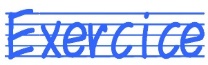 Choisis parmi les thèmes suivants, trouve ta thèse et développe un texte argumentatif. Commence par remplir le tableau ci-dessous. Cela te permettre d’ordonner tes idées. Rédige ensuite ton texte argumentatif.                                                  Argument 1                                Développement                        ExempleThèseLes caméras de surveillanceLa Saint-ValentinL’adoption d’un enfant par un couple homosexuelL’euthanasie pour les mineursL’utilisation des réseaux sociauxLe crime d’honneurLa dotation royaleLe travail au-delà de 65 ans…………………………………………………………………………………………………………………………………………………………………………………………………………………………………………………………………………………………………………………………………………………………………………………………………………………………………………………………………………………………………………………………………………………………………………………………………………………………………………………………………………………………………………………………………………………………………………………………………………………………………………………………………………………………………………………………………………………………………………………………………………………………………………………………………………………………………………………………………………………………………………………………………………………………………………………………………………………………………………………………………………………………………………………………………………………………………………………………………………………………………………………………………………………………………………………………………………………………………………………………………………………………………………………………………………………………………………………………………………………………………………………………………………………………………………………………………………………………………………………………………………………………………………………………………………………………………………………………………………………………………………………………………………………………………………………………………………………………………………………………………………………………………………………………………………………………………………………………………………………………………………………………………………………………………………………………………………………………………………………………………………………………………………………………………………………………………………………………………………………………………………………………………………………………………………………………………………………………………………………………………………………………………………………………………………………………………………………………………………………………………………………………………………………………………………………………………………………………………………………………………………………………………………………………………………………………………………………………………………………………………………………………………………………………………………………………………………………………………………………………………………………………………………………………………………………………………………………………………………………………………………………………………………………………………………………………………………………………………………………………………………………………………………………………………………………………………………………………………………………………………………………………………………………………………………………………………………………………………………………………………………………………………………………………………………………………………………………………………………………………………………………………………………………………………………………………………………………………………………………………………………………………………………………………………………………………………………………………………………………………………………………………………………………………………………………………………………………………………………………………………………………………………………………………………………………………………………………………………………………………………………………………………………………………………………………………………………………………………………………………………………………………………………………………………………………………………………………………………………………………………………………………………………………………………………………………………………………………………………………………………………………………………………………………………………………………………………………………………………………………………………………………………………………………………………………………………………………………………………………………………………………………………………………………………………………………………………………………………………………………………………………………………………………………………………………………………………………………………………………………………………………………………………………………………………………………………………………………………………………………………………………………………………………………………………………………………………………………………………………………………………………………………………………………………………………………………………………………………………………………………………………………………………………………………………………………………………………………………………………………………………………………………………………………………………………………………………………………………………………………………………………………………………Les organisateurs textuels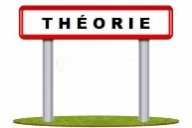 Voici un tableau présentant les différents termes d’articulation indispensables à une bonne argumentation :Les différents paragraphes du texte ci-dessous ont été mélangés. En prêtant attention aux connecteurs textuels et aux informations de chaque paragraphe, essayez de reconstituer le texte. A) D'autre part, la gymnastique volontaire est une occasion de contacts. Des personnes de métiers et de genres très divers s'y retrouvent. J'y ai rencontré, par exemple, un juge des enfants qui m'a parlé de sa profession, ce qui m'a beaucoup intéressé. B) La gymnastique volontaire est maintenant très répandue, et je m'en réjouis car elle offre de nombreux avantages. C) Enfin, la gymnastique volontaire procure une excellente détente. Grâce à elle, chacun s'évade de son univers quotidien pour ne plus vivre qu'avec son corps dans un cadre sympathique. D) D'abord, elle apporte une compensation salutaire à la sédentarité de nos vies. Nous marchons peu, en effet, pour nous rendre au travail, que nous utilisions pour ce faire les transports en commun ou une voiture individuelle. Par ailleurs, notre activité professionnelle est bien souvent statique. La gymnastique volontaire qui mobilise chacun de nos muscles, nous permet de compenser cette sédentarité et de rendre à notre corps son équilibre.E) Pour toutes ces raisons, je pense que la gymnastique volontaire est une belle réalisation sociale. Facteur d'équilibre, de rencontres et d'enrichissement, elle est sans nul doute à pratiquer.F) Ces possibilités de contacts ouvrent des horizons. C'est ainsi que je me suis mis à fréquenter la piscine grâce à des membres de mon club de gymnastique qui m'y ont entrainée. Avec d'autres personnes, j'ai visité un musée local que je ne connaissais pas.Note les lettres des paragraphes ci-dessus afin de remettre le texte dans le bon ordre :Réunis les deux propositions à l’aide d’un mot-lien ou d’une expression que tu connais. Sois attentif au sens de la phrase. Exemple : Il faut se rendre sur place si l’on désire connaître le paysage de la côteA. Il faut prévoir des manteaux ............................. au mois d’octobre il ne fait pas très chaud.B. Une semaine à la plage est l’occasion ............................. de se reposer ............................. d’apprendre des choses sur la flore et la faune marine. C. Les méduses semblent inoffensives, ............................. elles peuvent causer des piqûres urticantes.D. Le voyage avait très bien été organisé ............................. tout s’est bien déroulé.E. Les professeurs avaient pris des précautions ............................. qu’aucun élève ne se perde sur la  plage ou durant les excursions.F. Je l’ai battu au concours de sculptures de sable, ............................. sa réalisation était aussi très belle.G. La Panne possède les plus larges plages du littoral belge, ............................. elles constituent le lieu idéal  pour la pratique du char à voile.H. Coxyde signifie « la baie aux coques » au Moyen Age, ............................. on retrouvait ces petits coquillages comestibles en abondance sur les plages.I.  Zeebruges, « Bruges-sur-mer », est le plus grand port belge. La station est .............................     connue pour son Festival de sculptures de sable.J. .............................préserver les plages de la pollution, des poubelles ont été installées tout au long de la digue ainsi que sur le sable.K. Les touristes doivent réserver leur chambre d’hôtel ou leur place de camping longtemps à l’avance ............................. ils désirent passer leurs vacances à la côte.Rôle des mots liensMots-liensINTRODUIREPour introduire le premier argumentPremièrement, D’une part, Tout d’abord, D’abord, Pour commencer, En premier lieu, Dans un premier temps…Je vais décrire, examiner, traiter, analyser, parler de…
On dit souvent que…, Il s'agit de…, Il est question de…AJOUTERPour introduire une autre idée/argument Deuxièmement, Ensuite, Par ailleurs, De plus, D’autre part, De même, En outre, également, Mais encore, De surcroît…DÉVELOPPERPour développer une idée, un argumentEn effet, Effectivement,CAUSEPour indiquer les causesCar, parce que, puisque, en raison de, à cause de, grâce à, sous prétexte que, étant donné que, du fait que, sous l'effet de, à force de, faute de...CONSÉQUENCEPour introduire les conséquencesAinsi, aussi, c’est pourquoi, dès lors, donc, d’où, en conséquence, de ce fait, par conséquent, alors, de sorte que, si bien que, c'est la raison pour laquelle, au point...OPPOSITIONPour changer l’idée, s’opposerCependant, Mais, Bien que, Malheureusement, Néanmoins, En revanche, Au contraire, Pourtant, Toutefois, Par contre, Or, Quoique, À moins que, À l’inverse, Hormis, Bien que, Tandis que, Excepté, Sauf, Mis à part, Même si, En dépit de...EXEMPLEPour illustrer une idée, donner un exempleAinsi, C’est-à-dire, Citons, Notamment, Par exemple, En ce qui concerne, En particulier, Au sujet de, C’est le cas de…DUALITÉPrésenter 2 idées D’une part…, d’autre part,Soit…, soitCONCLUSIONPour introduire le dernier argumentPour introduire la conclusionFinalement, Enfin, Pour terminer…Pour conclure, En conclusion, Pour toutes ces raisons, En résumé, En définitive…123456